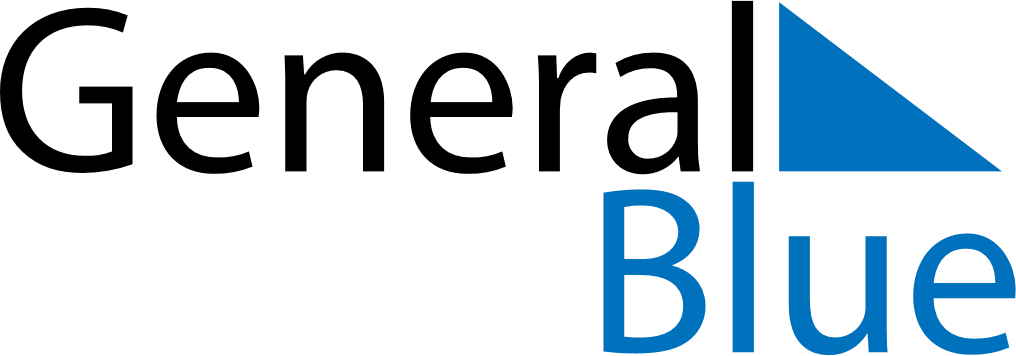 October 2027October 2027October 2027GuatemalaGuatemalaMONTUEWEDTHUFRISATSUN123456789101112131415161718192021222324Revolution Day25262728293031